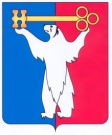 АДМИНИСТРАЦИЯ ГОРОДА НОРИЛЬСКАКРАСНОЯРСКОГО КРАЯРАСПОРЯЖЕНИЕ25.08.2020	                                        г. Норильск		                             №  3722О внесении изменений в распоряжение Администрации города Норильска                     от 28.01.2014 № 277 В целях урегулирования отдельных вопросов, связанных с организацией деятельности комиссии по оказанию социальной помощи,Внести в состав комиссии по оказанию социальной помощи, утвержденный распоряжением Администрации города Норильска от 28.01.2014 
№ 277 (далее – Состав комиссии), следующие изменения:Вывести из Состава комиссии: Бородину Марию Богдановну, Огневу Снежану Анатольевну.1.2. Ввести в Состав комиссии в качестве члена комиссии: Голоскову Елену Вавиловну – начальника отдела предоставления мер социальной поддержки муниципального казенного учреждения «Управление социальной политики» (по согласованию).2.  Опубликовать настоящее распоряжение в газете «Заполярная правда» и разместить его на официальном сайте муниципального образования город Норильск.3. Настоящее распоряжение вступает в силу с даты его подписания и распространяет свое действие на правоотношения, возникшие с 03.08.2020.Исполняющий полномочияГлавы города Норильска                                			       	         Н.А. Тимофеев